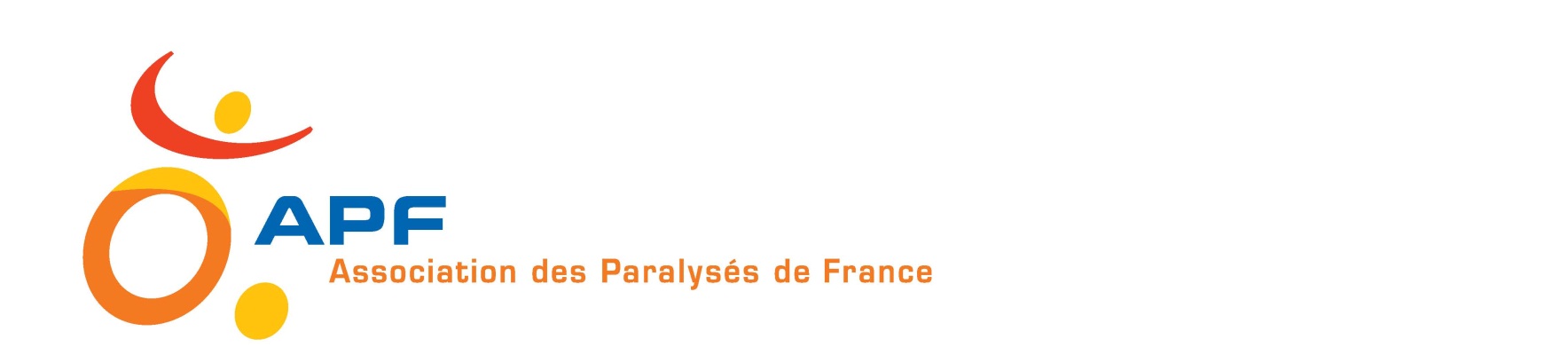 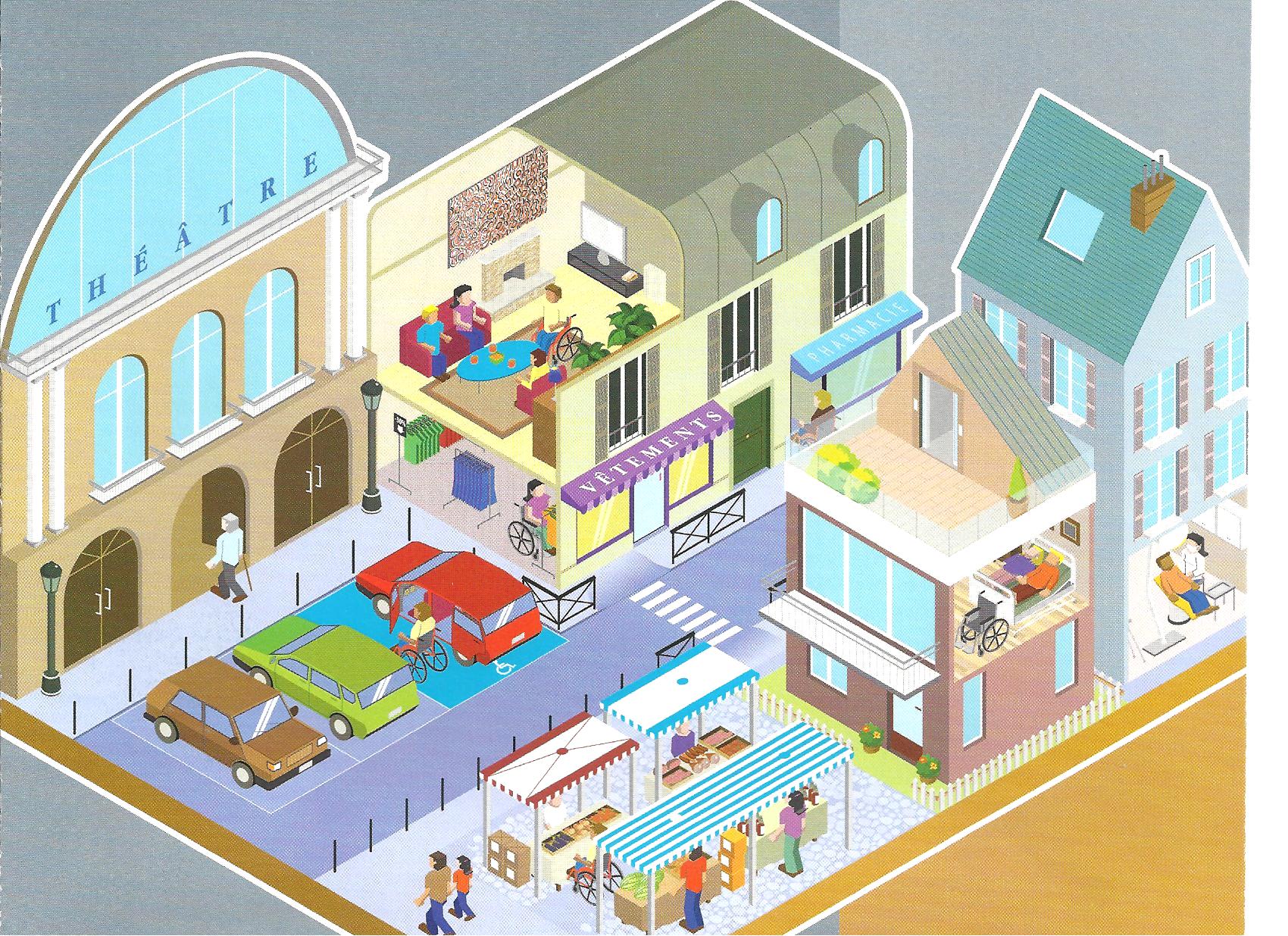 DELEGATION DEPARTEMENTALE DU PAS-DE-CALAIS183 Rue de l’Abregain BP 30004-62800 LIEVINTél. : 03.21.57.19.68   Fax : 03.21.65.99.84Mail : dd.62@apf.asso.frBlog : http://www.blogs.apf.asso.frwww.apf.asso.fr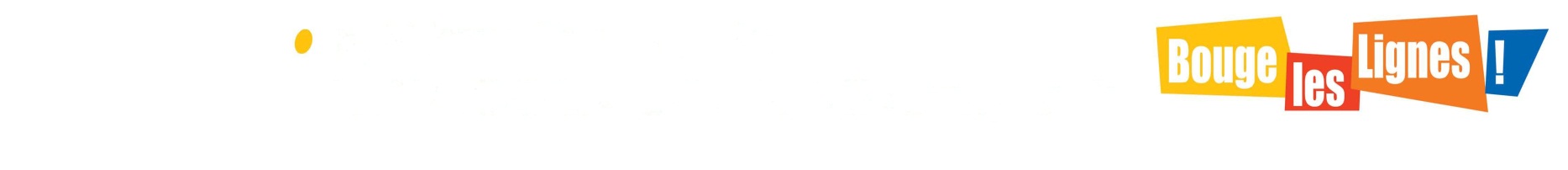 SOMMAIREL’APF, UNE ASSOCIATION NATIONALE                                                      P.1LA CHARTE DE L’APF                                                                               P.2L’APF, UNE ASSOCIATION DEPARTEMENTALE                                                                          Les missions d’une Délégation                                                Les missions du Directeur Départemental et de son équipe Les missions du Conseil Départemental    + tableau des différents membres du Conseil Départemental      avec leurs représentations                                                     P.3 à 6            LA DELEGATION AU JOUR LE JOUR                                           	 Le déménagement de la Délégation	 La démarche d’amélioration continue de la qualité	 La Délégation, relais d’APF Evasion                                         P.7 à 9                                                          LE SERVICE DEPARTEMENTAL D’ACCESSIBILITE                  	 Les principes à l’origine de sa création	 Son fonctionnement	 Le service et les commissions communales d’accessibilité  P.10 à 12 LA LUTTE POUR UN VERITABLE SERVICE DE TRANSPORT           	 Une commission d’accès obligatoire	 Des horaires peu adaptés	 Un rayon d’action très restreint                                         P.13 et 14LA PARTICIPATION A LA CREATION DE LA MAS DE OIGNIES  	 Organisation                                                                      P.15 et 16LES DIFFERENTS GROUPES                                                                                                                   	 Groupe DEC	 Groupe Jeunes	 Groupe bouchons	 Groupes locaux (ARRAS, BETHUNE, BERCK, BEAURAINVILLE,	    ST OMER)                                                                           P.17 à 24INTERVENTIONS DES ACTEURS DE LA DD  	SPIP	 Lycées, Collèges et autres	 Dans les entreprises                                                           P.25 et 26            UN IMPERATIF, DEVELOPPER LE NOMBRE D’ADHERENTS ET D’ACTIONS RESSOURCES Développer le nombre d’adhérents Développer les actions ressourcesLes recettes sur lesquelles nous n’avons que peu de priseLes recettes sur lesquelles nous pouvons agir directement                                                                                P.27 et 28    LES PARTENAIRES INSTITUTIONNELS Le Conseil GénéralLa DDTM  La Direction de  L’ARS et  La MDPH et la COMEX La CDCPH Les villes et intercommunalités                                           P.29 à 33LES PARTENAIRES ASSOCIATIFS CIA Collectif inter associatif CER URIOPSS GSEP                                                                                   P.34 à 36CONCLUSION                                                                                          P.37